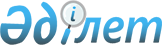 О внесении изменений в некоторые постановления Правления Национального Банка Республики Казахстан по вопросам наличного денежного обращения в Республике КазахстанПостановление Правления Национального Банка Республики Казахстан от 19 декабря 2015 года № 230. Зарегистрирован в Министерстве юстиции Республики Казахстан 29 февраля 2016 года № 13316.
      В соответствии с Законом Республики Казахстан от 30 марта 1995 года "О Национальном Банке Республики Казахстан" в целях совершенствования нормативных правовых актов Республики Казахстан по вопросам наличного денежного обращения в Республике Казахстан Правление Национального Банка Республики Казахстан ПОСТАНОВЛЯЕТ:
      1. Утвердить Перечень постановлений Правления Национального Банка Республики Казахстан по вопросам наличного денежного обращения в Республике Казахстан, в которые вносятся изменения, согласно приложению к настоящему постановлению.
      2. Департаменту наличного денежного обращения (Балахметов А.А.) в установленном законодательством порядке обеспечить:
      1) совместно с Департаментом правового обеспечения 
      (Досмухамбетов Н.М.) государственную регистрацию настоящего постановления в Министерстве юстиции Республики Казахстан;
      2) направление настоящего постановления на официальное опубликование в информационно-правовой системе "Әділет" республиканского государственного предприятия на праве хозяйственного ведения "Республиканский центр правовой информации Министерства юстиции Республики Казахстан" в течение десяти календарных дней после его государственной регистрации в Министерстве юстиции Республики Казахстан;
      3) размещение настоящего постановления на официальном 
      интернет-ресурсе Национального Банка Республики Казахстан после его официального опубликования.
      3. Департаменту международных отношений и связей с общественностью (Казыбаев А.К.) обеспечить направление настоящего постановления на официальное опубликование в периодических печатных изданиях в течение десяти календарных дней после его государственной регистрации в Министерстве юстиции Республики Казахстан.
      4. Контроль за исполнением настоящего постановления возложить на заместителя Председателя Национального Банка Республики Казахстан Галиеву Д.Т.
      5. Настоящее постановление вводится в действие по истечении десяти календарных дней после дня его первого официального опубликования.
      "СОГЛАСОВАНО"   
      Министерство внутренних дел   
      Республики Казахстан   
      _______________ К. Касымов   
      25 января 2016 года Перечень
постановлений Правления Национального Банка
Республики Казахстан по вопросам наличного денежного обращения
в Республике Казахстан, в которые вносятся изменения
      1. Утратил силу постановлением Правления Национального Банка РК от 29.11.2019 № 231 (вводится в действие с 01.01.2020).

      2. Утратил силу постановлением Правления Национального Банка РК от 29.11.2017 № 230 (вводится в действие по истечении десяти календарных дней после дня его первого официального опубликования).
      3. Внести в постановление Правления Национального Банка Республики Казахстан от 24 декабря 2014 года № 250 "Об установлении периода параллельного обращения банкнот номиналом 1000 тенге образца 2006 года и образца 2014 года" (зарегистрированное в Реестре государственной регистрации нормативных правовых актов под № 10205) следующее изменение:
      часть первую подпункта 1) пункта 2 изложить в следующей редакции:
      "1) банки второго уровня и Национальный оператор почты:".
					© 2012. РГП на ПХВ «Институт законодательства и правовой информации Республики Казахстан» Министерства юстиции Республики Казахстан
				
Председатель
Национального Банка
Д. АкишевПриложение
к постановлению Правления
Национального Банка
Республики Казахстан
от 19 декабря 2015 года № 230